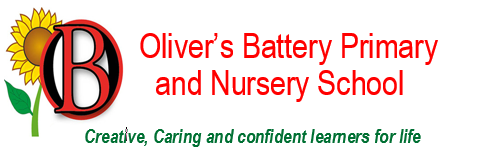 Dear Parents and CarersYear 6 SAT’s Information EveningWe will be holding a SAT’s Information Evening on Monday 26 February at 6pm for parents and carers of Year 6.  This is to give you an idea of what the tests are about and how we are supporting your child at school and how you can support them at home.  A separate letter has gone out to the parents/carers of Year 6 today.Lunchtime/Playtime LeadersIn response to pupil voice via the school council we are introducing lunchtime leaders.Mrs Lincoln will choose four children through the week who have shown good lunchtime/playtime behaviours i.e kindness, able to share, good sportsmanship etc and will announce who those four children are in Friday’s assembly.  They will receive the prestigious award of a ‘Mrs Lincoln’s Lunchtime Leader’ sticker.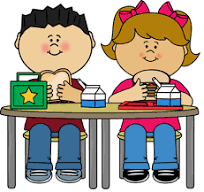 The lunchtime leaders will have the privilege to sit on a ‘Top Table’ on a Friday lunchtime in the hall.  Each child will be allowed to choose one friend to sit with them.Their further responsibilities will be to be a good role model at lunch times and playtimes the following week and check the BUDDY STOP each day for children who required support in the playground.  The Buddy Stop will be placed at the bottom of the steps in the playground and is there to support children who are feeling a bit lost or children who are struggling to find a friend.The children who were chosen this week were:Jamie P, Orla S, Reeva A H and William G.  ParkingPlease could we ask that you are considerate to our neighbours when parking near the school at drop off and pick up times   Please could you refrain from parking on the grass verges during this winter weather as it is churning them up and they are becoming muddy.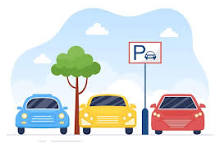 Edible Playground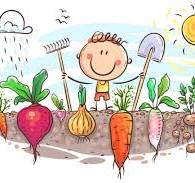 The children will be starting their Edible Playground sessions after half term and we are looking for volunteers to help at these sessions.  These sessions will be taking place on Thursday mornings 9 – 12pm.  Please contact the school office if you are interested in helping. Thank you.Direct4logosDirect4logos, our School Uniform supplier, have asked us to inform you that they will be closed on Saturday 10 February.Football ClubWe have been approached by a football coach who is interested in running an after school football club for Years 3 and 4 (Girls and Boys). This will be run by a private company at a cost of £7.00 per child per week.    If your child is in Year 3 or 4 and is interested please can you let the school office know so we can gauge interest.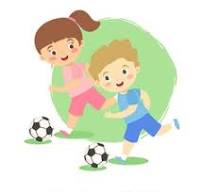 RequestFor our Science lessons we are looking for donations of long cardboard tubes, something like wrapping paper inner tubes or kitchen roll tubes (not toilet rolls).   Thank you.Winchester Cub Pack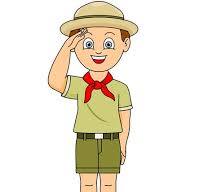 Winchester Cub Pack have spaces for children age 8 – 10 to join the 8th Winchester Cub pack.  They meet on Monday evenings 6.30 – 8pm and are based at the Scout Hut, Somers Close, Stanmore (next to the Carroll Centre). For more information please email: Beccy@8thWinchester.org.uk.Pancake Day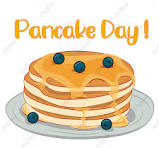 On Friday 9 February the kitchen will be serving Pancakes with golden syrup for pudding.R & R Sports CoursesR & R Sports who run a club here at school on Friday’s are running sports courses in the February half term.  They are being held at Otterbourne Primary School and Halterworth Primary School in Romsey running from Monday 12 – Thursday 15 February 9am – 4pm.  The costs will be: 1 day £22, 2 days £40, 3 days £58 and 4 days £72.  For more information contact mail@randrsportscoaching.co.uk or telephone Robbie on 07515 881574.We also have some booking forms in the school office.Learning BehavioursWe have held this week’s Learning Behaviours assembly.  This is where a teacher chooses a child/children that has demonstrated the chosen learning behaviour of the week.  The teacher shares with everyone what the child has done and then we all celebrate their achievement.  This term we are looking a co-operation.  The children who were chosen this week were:Year One		Frankie F			Year Two		Ada DYear Three		Max AYear Four		Pria BYear Five		Oscar HYear Six		Simar DSchool LunchesThank you to everyone for settling their lunch accounts, however the lunch debts are still high - please could you ensure that your account is kept up to date.  For your information the money owed per class is as follows:-Hares		 	£ 165.33Foxes  		£ 112.95Herons		£ 192.65Kingfishers	          	£ 206.00Nursery		£ 140.40Your child will not be able to order a school lunch if the debt is above £10.00 – if the debt is over £10.00 they will need to bring in a packed lunch.  Please can you arrange to clear your Lunch accounts as soon as possible.If you would like an up to date statement of your child’s account please contact the Admin Team.  If you have not yet registered to pay online via Scopay and would like a copy of your login details please email us and we will be happy to help.  We would appreciate it if all accounts, including any outstanding Breakfast Club and After School Club accounts, could be settled as soon as possible.  Please ensure that your After School Club Account is up to date as we employ extra staff for this club.  If you would like an up to date statement please contact the school office.Thank you for your continued support.Yours faithfullyMrs BordoliInterim HeadteacherDates for your diary (new dates in red) School breaks up for half term				9 February 2024Inset Day							19 February 2024School returns						20 February 2024SAT’s Information Evening 6pm (Year 6)                      26 February 2024School breaks up for Easter				28 March 2024School returns						15 April 2024Year 5 trip to Ferny Crofts					24 - 26 April 2024Inset Day							28 June 2024Inset Day							1 July 2024School breaks up for summer				23 July 2024